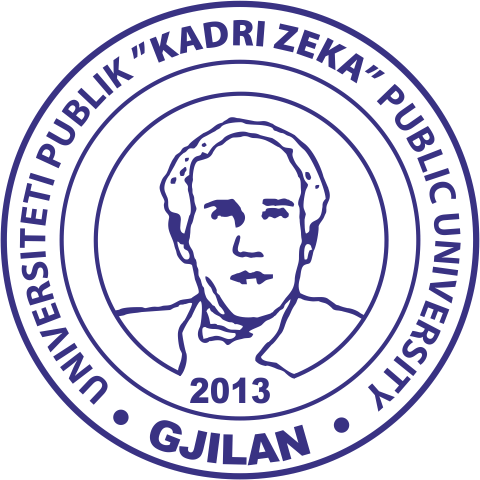 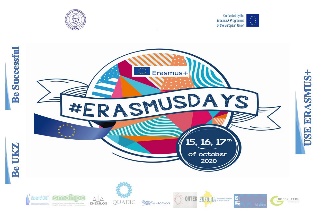 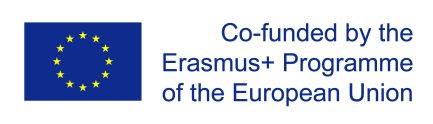 ERASMUS+ INFO DAYS15th, 16th and 17th of October 2020A G E N D ADuring the three Erasmus Days, University “Kadri Zeka” will organize different activities:15th October 202010:00-10:30- Promotion of Capacity building projects, where our university has been participating10:30-11:00 - Spreading the word - Staff and students’ presentations of best practices in the university corner, with their experience in participating in Erasmus+ activities;11:00-12:00- Erasmus+ as an open door for internationalization; development and human capacity building;16th October 202010:00-11:00 -Be UKZ, Be Successful, USE Erasmus+ (Presentation of UKZ best practices)All day long:  Erasmus+ Fair on 15, 16, and 17;